_________________                              Application for admission to the Programmstudium                                             _________________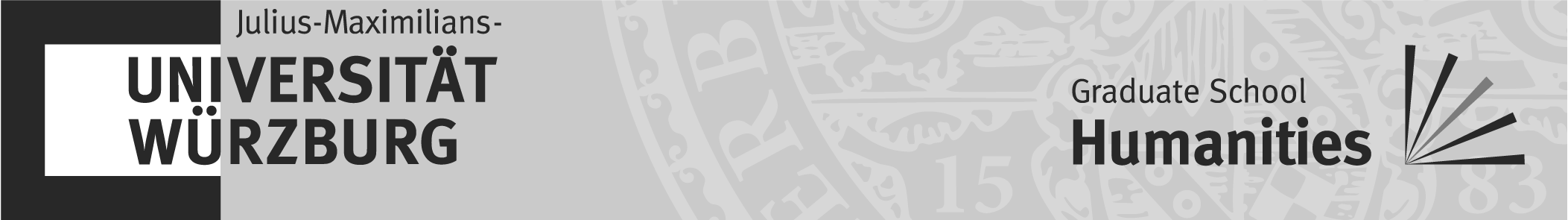 Family name, first name:      Street      , postcode / town      Phone number / Email-address       /      Place and date:      To the Director of the Graduate School of the Humanities (GSH)Prof. Dr. Fotis Jannidis via: the Office of the Graduate School, Beatrice Edgell-Weg 21, Campus Hubland Nord, 97074 WürzburgApplication for admission to the ProgrammstudiumAttachments: Documents as listed on the Programmstudium leafletI herewith apply for my admission to the doctoral Programmstudium at the  of the Humanities (GSH) according to its Doctoral Ordinance as an international doctoral guest student. My stay is funded by   a doctoral fellowship granted by      . (insert name of funding institution)   my GSH mentor’s funding,and runs for       semesters in total.I aim at staying at the GSH for  one semester   two semesters, starting  SS       (insert semester) WS      /      (insert semester).My mentor is:       
(must be a current member of the , mentoring must be confirmed by an accompanying letter of commitment). The subject of my doctoral thesis is (working title, if so):My section within the GSH (select one in accordance with your mentor):  Antiquities, History and Religion	 Digital Humanities		  Education and Culture  Envoronmental Humanities	 Middle Ages and Early Modern Age	 Philosophy, Languages, ArtsAffirmations / commitments:I am aware that my admission to the  can be granted for two semesters at the most;I confirm that my doctoral mentor accepts to supervise me, and/or finances my stay adequately, and provides me with a sufficient working environment;I affirm my doctoral mentor will be formally appointed with the admission to the .Signature: ........................................................................................